.If using the song See You Later Alligator - start the dance on the word AlligatorOr Music: My My My Boogie Shoes by KC & the Sunshine Band or any East Coast Swing RhythmSpecial thanks to John Robinson for the suggestions on the last 16 counts.WEAVE, SIDE TOUCHESWEAVE MODIFIED MONTEREY ¼ RIGHT TURN, SIDE TOUCHESJAZZ BOX, HEEL STEPSJAZZ BOX ¼ RIGHT TURN, ROCKING STEPSTWISTTOE STRUTSStart over with a smile.Alligator Rock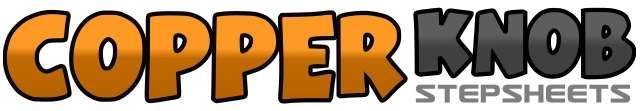 .......Count:48Wall:2Level:Improver.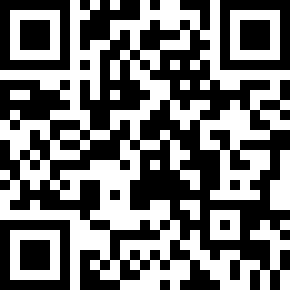 Choreographer:Judy Cain (USA) - January 2008Judy Cain (USA) - January 2008Judy Cain (USA) - January 2008Judy Cain (USA) - January 2008Judy Cain (USA) - January 2008.Music:See You Later Alligator - Bill Haley & The CometsSee You Later Alligator - Bill Haley & The CometsSee You Later Alligator - Bill Haley & The CometsSee You Later Alligator - Bill Haley & The CometsSee You Later Alligator - Bill Haley & The Comets........1-4Right over left, left to left, right behind left, tap left to left5-8Step left next to right, tap right to right, step forward on right, tap left to left1-4Left over right, right to right, left behind right, touch right to right5-8Right behind left making a ¼ right Monterey turn, touch left to left, step left beside right, touch right to right1-4Right over left, left back, right to right, left forward5-8Right heel forward, step right beside left, left heel forward, close beside right1-4Right over left, step left back making a ¼ right turn. Right to right, left forward5-8Step right forward, left in place, right to right side, left in place, feet end in open position1-4On the balls of your feet swivel heels left, right, left hold5-8Swivel heels, right, left, right hold1-8Ball of left cross over right, heel drop, step back on ball of right, heel drop, big step back on left (angling body left), on count 7 slowly drag right into left, hold.